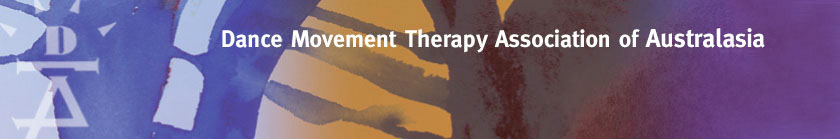 APPLICATION FORM FOR ASSOCIATE MEMBERSHIPYour dance movement therapy training Your qualifications other than dance movement therapyYour current practice of therapeutic danceOther areas of your dance movement therapy expertise and interestProfessional referees  Name and contact details of two professional referees who can comment on your expertise as a therapeutic dance practitionerApplication paymentBefore submitting your application, you need to pay the $60 application feePayment options: □ EFT       Account Name: Dance-Movement Therapy Association of Australia      Bank: Westpac    Branch: Middle Brighton       BSB: 033-095 Account Number: 33 00 37Please be sure to identify yourself and include ‘Professional Member application’ in the subject line of the payment.□ PaypalPlease email admin@dtaa.org.au to request a ‘Paypal Request For Payment’. This will enable you to pay via Paypal or by credit card if you don’t have a Paypal account. Submission of your applicationBefore submitting your application, please complete the checklist below. □ I am a current DTAA member. If you are not already a General Member, you can join on-line (www.dtaa.org.au) to become a General Member. This will be upgraded to Associate Member once your application is accepted.I have included□ 1. completed Associate Membership application form. □ 2. dance movement therapy training clearly documented with dates and institutes using pro-forma provided, supported by certified photocopies of transcripts and diplomas□ 3. Documentation of other qualifications clearly documented with dates and institutes using pro-forma provided, supported by certified photocopies of transcripts and diplomas□ 4. Contact details for two professional referees□ I have paid the application fee Please scan all documents and order them as per above, beginning with the Application Form. Then save them as one pdf document and email to the Professional Membership Committee at admin@dtaa.org.au Enquiries:   Sandra Kay Lauffenburger, Convenor Professional Membership Committee on slauf@netspeed.com.au or 0407248323Applicant’s declaration and signature I confirm that all information provided in this application is true and correct  I have read and agree to abide by the Code of Ethics and Rules of Professional Conduct of the Dance Movement Therapy Association of Australasia.Signature: ____________________________________________ Date: ___________Title:________Name:___________________________________________________Address  (street or PO; Suburb; State; Postcode):Address  (street or PO; Suburb; State; Postcode):Email:________________________________________Email:________________________________________Email:________________________________________Phone:	____________    AH phone: ________________Phone:	____________    AH phone: ________________Phone:	____________    AH phone: ________________Name of qualificationInstitutionYear completedCertified copy attachedYes/ NoTopics studiedNumber of hoursCounselling and psychological theories and practice including interpersonal communication skills, accurate observation and listening techniques, development of the therapeutic relationship and group therapeutic processes, and assessment and evaluation skills as applied to dance movement therapy.Psychological theory that includes humanistic, developmental and psychodynamic models as applied to dance movement therapy.Clinical knowledge and skills regarding client needs, conditions and / or pathologyTotal hours of studyName of qualificationInstitutionYear completedCertified copy attachedYes/ NoYes/ NoYes/ NoField OrganisationPopulationReferee’s nameReferee’sprofessional title and organisationContact detailsPh/emailRelationship to Applicant